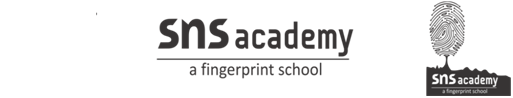 A LETTER TO GODAnswer the following questions in 30-40 words:1. What were tenches feelings when he found the letter with money in it? What did he do after opening the letter?Ans. Lencho was not at all surprised to see the money in the letter as he was fully confident about it. He knew that God will send money to him. On opening the letter he found seventy pesos instead of a hundred. So, he wrote another letter to God to send rest of the amount but now not through the mail as the post office employees were crooks.2. Whom did Lencho write a letter? What did he ask for?  Ans. When Lencho’s annual crop was completely destroyed due to heavy rains and hailstorm and there was no one to help him during the crisis. At that time Lencho wrote a letter to God.He wrote the letter requesting Him to send 100 pesos so that he could sow his fields again till the next crop.3. Why does the postmaster send money to Lencho? Why does he sign the letter ‘God’?Ans. The postmaster was a kind, generous, helpful and God fearing man. When he received the letter written to God asking for 100 pesos, he felt sympathetic towards Lencho. Hence, he decided to help Lencho. He gave a part of his salary and asked the other employees to help. He signed the letter ‘God’ in order to preserve the man’s faith in God.4. How far would you agree that one’s positivity can bring in a spark of brightness even in adverse circumstances’?Ans. It is absolutely true that optimism can bring about a spark of brightness even in adverse situations. It was Lencho’s innocent optimism that eventually led to his getting seventy pesos. In fact, it was his positivity despite the hailstorm that he even wrote a letter to God in the first place. His hope finally triumphed.5. Was Lencho surprised to find a letter with money in it? Why/Why not?Ans. Lencho was not at all surprised to receive the envelope with the money in it because he had utter faith in God. His unshakeable faith gave him firm confidence.6. What impression do you form the postmaster after reading the story ‘A Letter to God’?Ans. The postmaster was a kind, generous, helpful, amiable and God-fearing man. He was generous, as he helped Lencho with 70 pesos. He also wrote a reply to Lencho’s letter in order to maintain his faith in God.7. Why was Lencho angry? What did he do?Ans. Lencho had deep faith in God and hence wrote a letter to God asking for 100 pesos. But when he received 70 pesos instead of 100, he was angry. He wrote another letter to God asking him to send the rest of the money, but not through the post-office as they were a ‘bunch of crooks’.8. Lencho calls the raindrops ‘new coins’. Why does he call them so?Ans. Lencho hoped to get good crops because of raindrops. He thought he would earn good money so he called them new coins. But raindrops soon turned into hailstones which destroyed all his crops and ruined his hopes.9. Why were Lencho and his family in distress? Whom did he ask for help?Ans. Lencho’s crops were completely destroyed by the hailstones. He feared that he and his family would go hungry. He had no one to help but he had full faith in God whose eyes see everything. He wrote a letter to God asking for a hundred pesos to sow the crop and live until the next harvest.10.”Now we’re really going to get some water woman.” Is Lencho sure that it is going to rain? Give a reason for your answer.Ans. Yes. Lencho is sure that it is going to rain. He needs rain for his crops. He has been gazing at the sky since morning. He has perhaps seen some signs of coming rain. True to his prediction. It soon starts raining.11. What are the raindrops compared to and why?Ans. It starts raining. Lencho is very happy. He compares the big drops of rain to ten-cent pieces and the little ones to five-cent pieces. Lencho needs rain for a good harvest. If he has good crops, he will get money. That is why he compares the raindrops to coins.12. Did the letter reach God? Why did the postmaster send a reply to Lencho?Ans. No, the letter did not reach God. The postman saw the letter addressed to God. He took the letter to the postmaster. The postmaster did not want to disturb Lencho’s faith in God. So he sent a reply to Lencho. He sent seventy pesos to him13. Why was Lencho angry when he received the letter?Ans. Lencho had asked God to send him a hundred pesos. But when he opened the envelope he found only seventy pesos in it. He thought that the post-office employees had taken the rest of the money. So he became angry when he received the letter.14. Lencho describes the post office employees as “a bunch of crooks.”(1) Were they a bunch of crooks?(ii) How would you describe them? Ans. Lencho thought that the post office employees had cheated him. So he calls them “a bunch of crooks.” But they were not crooks. They were so kind , broadminded and helpful persons.  They collected seventy pesos and sent the money to Lencho by mail.